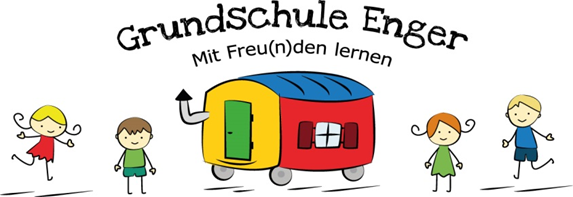 Poststraße 17, 32130 EngerUnser SchulprogrammInhaltsverzeichnisVorwort	52. Allgemeine Informationen zur Grundschule Enger	6(Stand Januar 2020)	62.1 Das Kollegium:	62.2 Mitarbeiter des Offenen Ganztages	72.3 Unterrichts- und Pausenzeiten	73. Pädagogische Zielsetzungen	83.1 Leitgedanken	83.2 Die Schuleingangsphase – jahrgangsübergreifendes Lernen in Klasse 1/2	83.3 Das Lernstudio	93.4 Lernen in Klasse 3 / 4	103.5 Der Offene Ganztag	104. „Mit Freu(n)den lernen“	114.1 Gemeinsames Lernen	114.1.1 Sonderpädagogische Schwerpunkte	114.1.1.1 Erziehung	114.1.1.2 Verhaltensmanagement	114.1.1.3 Besondere Förderprogramme	114.2 Unterricht	124.2.1 Organisation	124.2.2	Stundenplangestaltung	124.2.3 Vertretungsregelung	124.2.4	Teamarbeit / Teambesprechungen	134.2.5 Diagnostik und individuelle Förderung	134.3 Hausaufgaben	134.4 Sprachförderung	144.4.1 Ausgangslage	144.4.2 Diagnose	144.4.3 Schulische Organisation	144.4.4 Sprachförderung im Regelunterricht	144.4.5 Schwerpunkte der Sprachförderung	154.4.5.1 Schuleingangsphase	154.4.5.2 Klasse 3 / 4	154.4.6 Materialien und Methoden	164.4.7 Sprachförderung integriert im Unterricht	164.4.8 Sprachförderung im additiven / parallelen Unterricht	16`Deutsch als Zweitsprache´	164.4.9 Sprachförderung im Offenen Ganztag	174.4.10 Kinder mit sehr geringen Sprachkenntnissen	174.4.11 Außerschulische Partner	174.5 Mathematik-Förderung	174.6 Methoden-Training	184.7 Begabtenförderung in der Nussknacker AG	184.7.1 Schulische Situation	184.7.2 Die Struktur der Klick Denk- und Knobel-AG	184.8 Leistungsbewertung	204.8.1 Grundlagen	204.8.2 Noten	204.8.3 Form der Zeugnisse	204.8.4 Bewertungsgrundlagen	204.9 Beratung	204.9.1 Individuelle Lern- & Entwicklungsgespräche	214.9.2 Individuelle Entwicklungspläne	214.10 Leitfaden zum Umgang mit Unterrichtsstörungen	225. Den Übergang gestalten	245.1 Ein Schulkind werden	245.2 Übergang in Klasse 5	256. Schulleben gemeinsam gestalten	256.1 Gesunde Ernährung	256.2 Walking Bus	256.3 Energy-Kids - ein Deeskalationsmodell	266.4 Jährliche Aktionen	276.4.1 Adventsbummel	276.4.2 Kirschblütenfest	276.4.3 Martinsumzug	286.4.4 Rigaer Bläser	286.4.5 Adventssingen	286.4.6 Müllsammelaktion	286.5 Arbeitsgemeinschaften	286.5.1 Chor	286.5.2 Theater	286.6 Projekte / Vierjahres-Rhythmus	296.7 Sozialarbeiterin	297. Ausblick	297.1 Digitalisierung	297.2 Individuelle Lern- & Entwicklungsgespräche	307.3 Soziales Lernen	30Vorwort
Die Grundschule Enger ist eine Offene Ganztagsgrundschule. Sie ist die größte der vier Grundschulen der Stadt Enger. Im aktuellen Schuljahr 2019/2020 lernen hier 306 Kinder gemeinsam mit ihren Lehrerinnen und Lehrern, Erzieherinnen und Mitarbeiterinnen und Mitarbeitern, der Schulsozialarbeiterin, der Sekretärin und dem Hausmeister. Unserem Schulprogramm liegen der pädagogische Grundkonsens aller Beteiligten sowie die Richtlinien und Lehrpläne der Grundschule im Land NRW zugrunde.Das Schulprogramm enthält Informationen für die gesamte Schulgemeinde:Für Eltern der jetzigen Schulkinder, für Eltern und Erzieherinnen der Kindergärten, deren Kinder demnächst unsere Schule besuchen werden, für die weiterführenden Schulen, die unsere Kinder später übernehmen, aber auch für außerschulische Partner und natürlich die Schülerinnen und Schüler sowie alle Lehrkräfte selbst.Unser pädagogisches Handeln und damit eben auch dieses Schulprogramm, bedürfen einer ständigen Überprüfung und Fortschreibung. 2. Allgemeine Informationen zur Grundschule Enger (Stand Januar 2020)Derzeit unterrichten wir154 Schülerinnen und 152 Schüler in 15 Klassen, davon 124 Schülerinnen und Schüler im Offenen Ganztag und 19 Kinder in der Randstundenbetreuung.2.1 Das Kollegium:Johanna Walkenhorst (Schulsozialarbeiterin)Margit Fleer (Schulsekretärin)Christopher Kastner (Hausmeister, vormittags), Jörg Schröder (DI & DO nachmittags)2.2 Mitarbeiter des Offenen GanztagesMomentan arbeiten im Offenen Ganztag unserer Schule 15 Mitarbeiterinnen und Mitarbeiter.Neben Madlen Krieger, der Ganztagsleitung, betreuen weitere 6 Gruppenleitungen und 4 Ergänzungskräfte die Schülerinnen und Schüler in ihren OGS Gruppen. Unterstützt werden sie dabei von zwei Praktikanten (FsJ/ BfD) und von zwei Hauswirtschaftskräften.

Folgende Mitarbeiterinnen und Mitarbeiter arbeiten derzeit im Offenen Ganztag:Madlen Krieger (Leiterin)Michaela Edsen (Erzieherin) Doris Laege (Erzieherin)Angelika Niebler (Erzieherin)Vanessa Brinkmann (Erzieherin)Katrin Eikmeier (OGS Fachkraft)Horst Chudzicki (Ergänzungskraft)Gisela Wehmeyer (Ergänzungskraft)Beate Spalt-Barczyk (Ergänzungskraft)Johanna Kretschmann (Ergänzungskraft)Doris Meyer (Hauswirtschaftskraft)Jutta Franzke (Hauswirtschaftskraft)Diana Bekteshi (BfD)
Vincent Lück (FSJ)2.3 Unterrichts- und PausenzeitenSeit dem Schuljahr 2014/2015 ist die Grundschule Enger verlässliche Schule von 7.50 Uhr bis von 11.35 Uhr. Das bedeutet, dass alle Schülerinnen und Schüler jeden Tag in dieser Zeit und darüber hinaus Unterricht haben. An wenigen Tagen im Schuljahr (bspw. bei Zeugnisausgabe) gibt es Ausnahmen von dieser Regel. Darüber werden alle Eltern frühzeitig in Kenntnis gesetzt.
Unsere Unterrichts- und Pausenzeiten:  7.50  -  8.35 Uhr  		1. Stunde		(Klingelzeichen)  8.35  -  8.40 Uhr		Wechselpause  8.40  -  9.25 Uhr  		2. Stunde  9.25  -  9.50 Uhr  		Hofpause 		(Klingelzeichen)  9.50  -  10.00 Uhr 		Frühstück10.00  - 10.45 Uhr  		3. Stunde10:45  - 10:50 Uhr		Wechselpause10.50  - 11.35 Uhr  		4. Stunde11.35  -  11.50 Uhr 	 	Hofpause		(Klingelzeichen)11.50  -  12.35 Uhr  		5. Stunde12.35  - 13.20 Uhr  		6. Stunde3. Pädagogische Zielsetzungen3.1 Leitgedanken`Mit Freu(n)den lernen´ ist das Leitmotiv unseres Schullebens.Für uns ist es wichtig, dass sich alle Kinder - so unterschiedlich sie auch sein mögen - an unserer Schule wohlfühlen und gemeinsam mit Neugier, Freude und Anstrengungsbereitschaft arbeiten. Diese Lernfreude wollen wir erhalten und fördern.Allen Schülerinnen und Schülern sollen Hilfen im Entwicklungsprozess ihrer Persönlichkeitsbildung gegeben werden. Gleichermaßen sind die intellektuellen, kreativen und praktischen Fähigkeiten nach den individuellen Lernmöglichkeiten ebenso zu fördern wie auch zu fordern. So lernen die Kinder mit Kopf, Herz und Hand.Die Erziehung zur Selbständigkeit mit Betonung des entdeckenden und kooperativen Lernens erfordert die ermutigende Förderung von Leistungsbereitschaft, Ausdauer und Durchhaltevermögen.Uns ist es ein besonderes Anliegen, unseren Schülerinnen und Schülern soziale Verhaltens- und Lernformen zu vermitteln. Dazu ist ein respektvoller zwischenmenschlicher Umgang Voraussetzung, der von Selbstwertgefühl, Vertrauen zueinander und von gegenseitiger Achtung geprägt ist.Wir unterstützen die uns anvertrauten Kinder in den Dingen, die sie Zuhause lernen. Zuhause sollten die Kinder lernen,- die Zauberwörter „Hallo“, „Bitte“, „gerne“, „Danke“ und „Es tut mir leid.“ zu gebrauchen.- auf Tugenden wie `Ehrlichkeit´, `Pünktlichkeit´ und `Fleiß´ zu achten.- dass man Freunden Sympathie zeigt.- dass man allen Älteren, Lehrerinnen und Lehrern Respekt entgegenbringt.- dass man seine Materialien zu organisieren hat, sich um sein Eigentum kümmert.- dass man das Eigentum anderer respektiert.- dass man sich sauber hält, die Hände wäscht und seinen Müll regelkonform entsorgt.- dass man nicht mit vollem Munde spricht.In der Schule bringen wir den Kindern grundlegende Fähigkeiten und Fertigkeiten gemäß den Richtlinien und Lehrplänen für das Land NRW in den Fächern Deutsch, Mathematik, Sachunterricht, Englisch, Musik, (ev.) Religion, Kunst und Sport/Schwimmen bei. Des Weitern will unsere Grundschule ihren Beitrag zur grundlegenden Bildung leisten, indem sie bei den Kindern Selbst- und Welterkenntnis anbahnt, sie schrittweise zu Urteilsfähigkeit, zu selbständigem und verantwortungsbewusstem Handeln hinführt und Einstellungen und Haltungen aufbauen hilft, die für die Persönlichkeitsentwicklung und für die mündige Teilhabe am gesellschaftlichen Leben erforderlich sind. Wir erziehen die Schülerinnen und Schüler zu gegenseitigem Respekt; Defizite aus häuslicher (Nicht-)Erziehung versuchen wir auszugleichen. 3.2 Die Schuleingangsphase – jahrgangsübergreifendes Lernen in Klasse 1/2Kinder kommen mit unterschiedlichsten Voraussetzungen zu uns in die Schule. Aufgrund dieser Entwicklungsunterschiede ergibt sich die Notwendigkeit der Anforderungs-differenzierung und der zusätzlichen Angebote von Anfang an. Die Kinder sollen individuell abhängig von ihrem Wissen und Können ihren eigenen Lernweg und ihr Lerntempo finden. Für uns bedeutet das, dass wir allen Kindern Lernerfolge ermöglichen und ihnen mit Öffnung von Unterricht individuelle Entwicklungsmöglichkeiten bieten wollen.Öffnung von Unterricht – ein Unterricht, der kindgeleitet und differenziert selbstgesteuertes Lernen initiiert – hängt zum einen von den Unterrichtsmaterialien ab, zum anderen von der Unterrichtsorganisation und den Bedingungen, die Kinder in ihrem Klassenraum vorfinden.Die Kinder sollen ihren Klassenraum als anregungsreiche und motivierende Lernumgebung sehen, der sie zum selbständigen Arbeiten und Entdecken auffordert. In der Freiarbeitsecke finden die Kinder verschiedene Spiele und Arbeitsmaterialien, in der Leseecke können sie es sich gemütlich machen und in Büchern stöbern, und in der Schreibecke können sie Schreibmaterialien ausprobieren und Schreibideen verwirklichen.Der Unterrichtsvormittag muss so rhythmisiert werden, dass neben gemeinsamen Aktivitäten (Morgenkreis, gemeinsames Frühstück, Klassenvorhaben, gemeinsamer Abschied) den Kindern auch Zeit gelassen wird, selbständig in Arbeitsphasen mit Tages- oder Wochenplänen und Freiarbeitszeiten individuell zu arbeiten. Seit dem Schuljahr 2003/2004 arbeitet die Grundschule Enger nach entsprechend gefassten Beschlüssen der Lehrer- und auch Schulkonferenz in den Jahrgängen 1/2 jahrgangsübergreifend. Das Lernen in jahrgangsgemischten Lerngruppen schafft viele Möglichkeiten, die unterschiedlichen Lernpotentiale zur wechselseitigen Anregung und Unterstützung für die Schülerinnen und Schüler insgesamt zu nutzen. Das jahrgangsübergreifende Lernen bringt viele Vorteile mit sich:Die Erstklässler kommen sehr schnell in den Schulalltag hinein.Die Erstklässler lernen viel mit, sind neugierig auf weiterführende Lerninhalte.Die Kinder werden angeleitet, selbständiges und eigenverantwortliches Lernen zu üben.Die Kinder kooperieren jahrgangsübergreifend und profitieren von Helfersituationen.Die Stärken besonders der Erstklässler werden schneller sichtbar, der Unterricht wird stärker differenziert.Der jährliche Wechsel der Lerngruppenzusammensetzung ermöglicht es den Kindern, verschiedene Rollen zu übernehmen.Es besteht die Möglichkeit, drei Jahre in der Schuleingangsphase zu verweilen, ohne die Lerngruppe und die Klassenlehrerin oder den Klassenlehrer wechseln zu müssen.Alle Kolleginnen und Kollegen sowie Mitarbeiterinnen und Mitarbeiter stellen sich den veränderten Anforderungen im Unterrichtsalltag. Dieses gelingt durch ein hohes Maß an fachlicher Kompetenz, Engagement und Teamfähigkeit. Je nach personellen Ressourcen finden einige Unterrichtsstunden als Team-Teaching Stunden statt. Ist dies der Fall, können Kolleginnen und Kollegen mit Kindern in kleinen Förder- und Fordergruppen parallel zum Unterricht arbeiten.Im Moment arbeiten mit den Lehrerinnen und Lehrern in der Eingangsstufe zwei Sozialpädagoginnen und zwei Sonderpädagoginnen eng im Team zusammen. Die Zeit bis zu den Herbstferien nutzen wir als intensive Beobachtungsphase. Kommunikationsfähigkeit, sozial-emotionale Kompetenz, Konzentration und Ausdauer, Arbeitsverhalten, Grob- und Feinmotorik, Wahrnehmungsfähigkeiten sowie mathematische und sprachliche Kenntnisse stehen im Fokus. Unterrichtsmaterialien, zu denen auch die Schulbücher gehören, müssen einen kindgerechten, differenzierten und individualisierten Anfangsunterricht fördern. Daher gibt es bei uns neben den zu bestellenden, bewährten Lehrwerken auch die individuelle Buchbestellung. So stellen wir allen Kindern passendes Unterrichtsmaterial bereit.3.3 Das LernstudioDas Lernstudio ist ein integrierter Teil der Schuleingangsphase. Im Normalfall verfügt es über einen eigenen mit Lern- und Spielmaterialien ausgestatteten Klassenraum, der von unseren Sozialpädagoginnen betreut wird. Auf Grund der derzeit angespannten räumlichen Situation arbeiten die Sozialpädagoginnen vorübergehend als Team-Teacher sowie mit Fördergruppen in einem OGS Raum.In Form einer äußeren Differenzierung werden hier aus allen Lerngruppen der jahrgangsübergreifenden Klassen Kinder ausgewählt, die im `Lernstudio´ zusätzliche Förderung erhalten.Nach den ersten Eingewöhnungs- und Beobachtungswochen im neuen Schuljahr werden folgende Förderkurse angeboten:Dreimal wöchentlich finden für ausgewählte Kinder in festen Gruppen in der 5. Stunde zusätzliche Förderstunden in den Schwerpunkten Feinmotorik, Wahrnehmung / Konzentration und Entspannung statt. Dabei werden klassenübergreifende Gruppen im Förderraum von einer Sozialpädagogin individuell betreut. Viermal in der Woche werden in der ersten Unterrichtsstunde Kinder in Kleingruppen aus dem regulären Unterricht herausgenommen, um eine ergänzende Förderung in den Fächern Mathematik oder Sprache zu erhalten. Weiterhin wird einmal wöchentlich eine organisierte Spielstunde von einer Sozialpädagogin durchgeführt, an der einzelne Kinder aus verschiedenen 1. Klassen teilnehmen können. Hier werden die Schülerinnen und Schüler insbesondere in den Bereichen Soziales Verhalten und Kommunikation gefördert.Die Zusammensetzung der einzelnen Förderkurse erfolgt durch Diagnostik, Beobachtungen im Unterricht und gemeinsame Gespräche zwischen Lehrerinnen, Lehrern und Eltern. Wie lange ein Kind in einem Förderkurs bleibt, ist abhängig von seiner individuellen Lernentwicklung.Die Förderkurse sind ein fester Bestandteil des Stundenplans der entsprechenden Schülerinnen und Schüler.Zusätzlich zu den Förderkursen im Lernstudio ist je eine Sozialpädagogin 1-2 Stunden pro Woche in Doppelbesetzung in jeder Jahrgangsklasse 1-2, um Kinder zu unterstützen, zu stabilisieren und zu fördern.Zurzeit unterstützen und fördern die Sozialpädagoginnen überwiegend im Klassenverband einzelne Schüler. Sollte sich die räumliche Situation entspannen, wird wieder ein geeigneter Raum für die Förderangebote eingerichtet. 3.4 Lernen in Klasse 3 / 4In Klasse 3 lernen die Kinder in einem neuen Klassenverband und bekommen auch eine neue Klassenleitung für die nächsten zwei Grundschuljahre. Die 3. Klassen setzen sich aus den Kindern des vorherigen 2. und 3. Schulbesuchsjahres zusammen. Neben der Klassenlehrerin oder dem -lehrer betreuen Fachlehrerinnen, Fachlehrer und eine Sonderpädagogin den Unterricht. Auch in den 3. und 4. Klassen ist eine Doppelbesetzung der Lehrkräfte in einigen Unterrichtsstunden je nach personellen Ressourcen realisierbar. Wie auch im jahrgangsübergreifenden Lernen werden in den 3. und 4. Klassen neben den zu bestellenden, bewährten Lehrwerken individuell Bücher für die Schülerinnen und Schüler bestellt. So kann für alle Kinder passendes Lernmaterial bereitgestellt werden. Damit der Übergang in Klasse 3 erfolgreich gelingt, treffen sich alle Kolleginnen und Kollegen sowie Mitarbeiterinnen und Mitarbeiter vor den Sommerferien zu Übergabegesprächen. Hier werden wichtige Informationen zu jedem Kind ausgetauscht und besprochen.3.5 Der Offene GanztagDie Grundschule Enger ist eine Offene Ganztagsgrundschule, d.h. die Schüler können in der Zeit von 7.15 Uhr bis 16.00 Uhr (Freitag 15.00Uhr) am Angebot des Offenen Ganztages teilnehmen. Nach dem Mittagessen in den Mensaräumen der Schule wird eine Lernzeit angeboten. Hier werden die Schülerinnen und Schüler bei ihren Hausaufgaben von den Mitarbeiterinnen und Mitarbeitern des Ganztages und den Lehrerinnen und Lehrern unterstützt. Im Nachmittagsbereich können die Kinder an vielfältigen Angeboten im sportlichen, musischen und künstlerischen Bereich teilnehmen. Je nach Ressourcen werden darüber hinaus Koch- oder Handarbeitskurse angeboten. Neben den wöchentlichen Arbeits-gemeinschaften finden auch viele „Sonderaktionen“ im Schuljahr statt. Hier kooperiert der Offene Ganztag u.a. mit der Feuerwehr, der Polizei und dem DRK. Insbesondere die Lesewoche im Herbst, das Projekt „Gesunde Ernährung“ und das Elterncafé sind bei den Schülerinnen und Schülern sehr beliebt. Im Schuljahr 2018/19 wurde ein Museumsprojekt in Kooperation mit dem Gerberei-Museum in Enger e.V. durchgeführt. Eine Kooperation mit der Seniorenresidenz „Mathilde“ in Enger wird angestrebt.4. „Mit Freu(n)den lernen“4.1 Gemeinsames LernenMit dem Schuljahr 2013/2014 begann unsere Arbeit im `Gemeinsamen Lernen´, das bedeutet, dass wir seitdem Kinder mit und ohne sonderpädagogischen Förderbedarf gemeinsam unterrichten. Die Bedarfe sind unterschiedlich und reichen vom Bereich `Lernen´ über `sozial - emotionale Entwicklungsstörungen´ und `Sprache´ bis hin zu `Hören und Kommunikation´ und `Sehen´. Unser Kollegium besteht daher unter anderem aus Sonderpädagoginnen, die alle Kinder speziell fördern, die besonderer Unterstützung bedürfen. Zusätzlich werden wir mit einigen Stunden durch weitere Sonderpädagogen unterstützt, die wöchentlich von verschiedenen Förderschulen zu uns kommen, um Kinder und Kollegium individuell zu beraten. Die Schülerinnen und Schüler, die einen offiziell festgestellten sonderpädagogischen Förderbedarf haben, besuchen jeweils eine der sogenannten `GL-Klassen´; wir versuchen hier, in ca. acht Wochenstunden eine Doppelbesetzung mit Grundschul- und Sonderpädagoginnen und -pädagogen zu planen. 4.1.1 Sonderpädagogische SchwerpunkteAn der Grundschule Enger gelten verbindliche Grundsätze und Verfahrensweisen für alle Schülerinnen und Schüler. Vereinbart sind:4.1.1.1 Erziehung- einheitliche Schul- und Klassenregeln - ein Leitfaden zum Umgang mit Unterrichtsstörungen - Projektwoche zum Thema `Respekt´- Einbindung des Konzeptes zum Bereich `Soziales Lernen´ in die Stundentafel4.1.1.2 Verhaltensmanagement - Präventions- und Interventionsmaßnahmen; je nach Klasse und Situation, z.B.:    Einsatz von positiven Verstärkern und Sanktionen (z.B.: Tokensysteme),  Verhaltensvereinbarungen, Reflexionsgespräche, Logbuch, Unterrichtsstunden zum Thema Soziales Lernen, Klassenrat, außerschulische Kooperationen und Beratung.- Regelmäßige Projekttage zum Thema „Respekt“ und Fortführung im Schulalltag.4.1.1.3 Besondere FörderprogrammeDas Kollegium der Grundschule Enger arbeitet seit dem Schuljahr 2018/2019 an einem Konzept zum `Sozialen Lernen´, das fest im Stundenplan verankert und kontinuierlich Thema im Unterricht ist. Die Klassenlehrerinnen und Klassenlehrer arbeiten wöchentlich mit den Lerngruppen daran. Das Konzept ist so aufgebaut, dass in der Schuleingangsphase Grundlagen zum respektvollen Umgang gelegt und diese in den weiteren Klassenstufen stetig gefestigt und ausgebaut werden.4.2 Unterricht4.2.1 Organisation Zu Beginn eines neuen Schuljahres (JüL, Klasse 3) umfassen die GL-Klassen möglichst nicht mit mehr als 20 Kinder. Wir betrachten die bisherigen Klassen und die Schülerinnen und Schüler einzeln, um die Neuzusammensetzung der 3. Klassen so anzulegen, dass alle erfolgreich weiterlernen können. Dabei berücksichtigen wir die Anzahl der Kinder mit Unterstützungs-bedarf - sie soll fünf bis sechs Kinder möglichst nicht überschreiten. Auch hier gucken wir individuell, um welche Förderbedarfe und mögliche Auswirkungen auf die Gesamtlerngruppe es sich handelt.4.2.2	Stundenplangestaltung- Doppelbesetzungen (Team-Teaching) werden nach den pädagogischen und fachlichen Notwendigkeiten und Möglichkeiten installiert. -  Klassenlehrerprinzip, um eine möglichst hohe personelle Kontinuität zu gewährleisten.- Bei der Stundenplangestaltung wird darauf geachtet, dass in den GL-Klassen möglichst wenige Fachlehrerinnen und Fachlehrer eingesetzt werden und wenige Lehrerwechsel stattfinden, da feste Bezugspersonen besonders für die Kinder mit Unterstützungsbedarf wichtig sind.- In den Nicht-GL-Klassen werden Team-Teaching-Stunden je nach personeller Ressource geplant.- Die Sonderpädagoginnen stehen allen Kolleginnen und Kollegen sowie allen Kindern für individuelle Beratungen zur Seite.- In der Schuleingangsphase haben die Schülerinnen und Schüler des 1. Jahrgangs eine Förderstunde für sich, die des 2. Jahrgangs zwei Förderstunden.- In allen Klassenstufen versuchen wir, drei Wochenstunden Sport zu planen. In Jahrgang 3 & 4 gehen die Schülerinnen und Schüler über das gesamte Schuljahr zum Schwimmen; darüber hinaus haben auch sie eine Stunde Sport.4.2.3 VertretungsregelungWenn sich aus schulorganisatorischen Gründen eine Vertretungssituation ergibt, werden Doppelbesetzungen möglichst nicht in den GL-Klassen aufgelöst. Vereinzelt werden Klassen aufgeteilt. Zu diesem Zwecke erstellt jede Klassenleitung zu Beginn des Schuljahres eine Liste, aus der hervorgeht, welches Kind in dieser Situation in welche (Parallel-) Klasse geht, um dort zu lernen. Diese Liste wird mit den Schülerinnen und Schülern und allen Kolleginnen und Kollegen besprochen. So weiß jeder, wohin er gehen muss beziehungsweise, wer auf ihn zukommt. Auf diese Weise ist eine Verlässlichkeit für alle Beteiligten gegeben.Da die GS Enger eine `verlässliche Schule´ ist, wird der Unterricht auch in Vertretungssituationen nicht vor der vierten Stunde beendet und darüber hinaus auch nur in absoluten Ausnahmefällen.4.2.4	Teamarbeit / TeambesprechungenIn den GL-Klassen arbeiten Klassenlehrerinnen und -lehrer und Sonderpädagoginnen in gleichberechtigten Teams zusammen. Alle an dem Erziehungsprozess Beteiligten tragen die gemeinsame pädagogische Verantwortung. Momentan steht eine Sonderpädagogin für die Jahrgänge 3 & 4, zwei weitere stehen für die JüL-Klassen zur Verfügung. Die Verantwortung für den Unterricht tragen alle Lehrerinnen und Lehrer (Klassen-, Förder- und Fachlehrerinnen und -lehrer). Zu einer guten Teamarbeit gehören Absprachen über die Inhalte und Ziele des Unterrichts, Austausch über die Lern- und Entwicklungsschritte der einzelnen Kinder, gemeinsame Elterngespräche und das Planen von Aktivitäten mit der Klasse. Die Ziele und Inhalte des Unterrichts und die Wege ihrer Umsetzung werden gemeinsam geplant und besprochen. Teamstunden für eine gemeinsame Unterrichtsvor- und -nachbereitung sowie den Austausch über die Schülerinnen und Schüler (z.B. kollegiale Fallberatung) werden nach Möglichkeit im Stundenkontingent der Sonderpädagoginnen sowie der kooperierenden Lehrkräfte eingeplant.Im Unterricht werden unterschiedliche Formen der Teamarbeit genutzt.Um allen Beteiligten einen fließenden Übergang aus der Schuleingangsphase in Klasse 3 zu ermöglichen, wird den Kolleginnen und Kollegen ein Zeitrahmen zur Verfügung gestellt, um einzelne Schülerinnen und Schüler ausgiebig zu besprechen.Die Sonderpädagoginnen und die Sozialpädagoginnen treffen sich regelmäßig zum Austausch. Zwischen Schulleitung und Sonderpädagoginnen besteht ein regelmäßiger Informations-austausch beispielsweise in Bezug auf die GL-Kinder und Fortbildungsangebote. Aufgrund der Erfahrungen aus den Jahren in der Schuleingangsphase stellen die abgebenden Kolleginnen und Kollegen für alle Schülerinnen und Schüler individuelle Lernmaterialien zusammen, die ein erfolgreiches Arbeiten in Aussicht stellen. Diese können von den im Normalfall bestellten Lernmitteln abweichen.4.2.5 Diagnostik und individuelle FörderungDie Handlungsfelder Fördern und Diagnostizieren stellen zwei wesentliche Schwerpunkte für die Arbeit im Gemeinsamen Lernen dar. Fördern heißt Entwicklung ermöglichen. Grundlage hierfür sind die Prinzipien `Individualisierung´ und `Differenzierung´, unter besonderer Berücksichtigung der Gemeinsamkeit aller Kinder. Die Beobachtung im Unterricht ist ein besonders wichtiger Baustein der Diagnostik.  4.3 HausaufgabenHausaufgaben sollen angemessen und sinnvoll sein und möglichst ohne fremde Hilfestellung erledigt werden können. Die Lehrerinnen und Lehrer der Grundschule Enger entscheiden individuell in ihrer Klasse, in welchem Umfang sie Hausaufgaben erteilen.Die Länge der Arbeitszeit ist von Kind zu Kind unterschiedlich. Im Durchschnitt sollten folgende Werte nicht überschritten werden:JüL:			30 MinutenKlasse 3 & 4: 		60 MinutenHausaufgaben können auch der Unterrichtsvorbereitung dienen.Schülerinnen und Schüler, die die OGS besuchen, fertigen dort in der Regel ihre Hausaufgaben an. Die Verantwortung für die Fertigstellung liegt jedoch bei den Eltern.4.4 Sprachförderung4.4.1 AusgangslageVon den derzeit 306 Schülerinnen und Schülern der Grundschule Enger haben rund 42% einen Migrationshintergrund. Einen großen Anteil davon (ca. 15% der gesamten Schülerschaft) bilden dabei Kinder mit russischsprachigen Wurzeln. In vielen Familien wird außer Deutsch auch die Herkunftssprache gesprochen, teilweise geschieht dies ausschließlich.Der Sprachstand der betreffenden Kinder variiert erheblich; die Bandbreite reicht von Kindern, die rein deutschsprachig aufwachsen und teilweise über sehr gut ausgebildete Sprachkenntnisse und -fähigkeiten verfügen, über Kinder, die beide Sprachen gut beherrschen, bis zu Kindern, die weder die deutsche noch die Herkunftssprache altersgemäß beherrschen. Die Mehrzahl der Kinder kann sich im Alltag gut verständigen, dennoch gibt es im Detail Schwierigkeiten.Schwierigkeiten zeigen sich in folgenden Bereichen:Aussprachegeringer / fehlender Wortschatz / RedewendungenGenus (mit allen daraus abzuleitenden Formen von Artikeln, Pronomen, Adjektivformen etc.)Satzbau LeseverständnisRechtschreibungAufgabenverständnisAuch bei rein deutschsprachigen Kindern sind deutliche Unterschiede im Sprachstand festzustellen. Diese manifestieren sich insbesondere in den Bereichen Wortschatz, Ausdrucksfähigkeit, Lesen und Rechtschreibung.4.4.2 DiagnoseDie Feststellung des Sprachstandes erfolgt auf mehreren Ebenen:Einschulungsdiagnostikschulintern entwickelte Beobachtung und DiagnoseBeobachtung im UnterrichtSchreibprobe (Konfetti, Diesterweg), Diagnosediktateschulintern entwickelter Lesetest für den Anfangsunterricht, Stolper-Wörterlesetest, Tests zum LeseverständnisRundgang durch Hörhausen4.4.3 Schulische OrganisationUm Kinder mit Schwierigkeiten im sprachlichen Bereich bestmöglich fördern zu können, werden verschiedene Organisationsformen genutzt:Team-TeachingEinsatz der Sozialpädagoginnen im Lernstudio und in Förderstunden der EingangsstufeKleingruppen (bis hin zur Einzelarbeit)differenzierte Angebote innerhalb des Klassenunterrichtsadditiver Unterricht in Form zusätzlicher Förderkurse, nach Alter getrennt (Eingangsstufe, Jahrgang 3/4)4.4.4 Sprachförderung im RegelunterrichtDie Inhalte der Sprachförderung zielen auf eine verbesserte Aussprache und die Erweiterung und Festigung des Wortschatzes, insbesondere bezogen auf Schrift- und Fachsprache. Außerdem beinhaltet die Förderung Training und Übung im Bereich Grammatik, dabei besonders bezogen auf Artikel, Pronomen, Präpositionen, Verbformen, Zeitformen und Satzbau. Der Ausbau von Lesekompetenz, Lesestrategien und Rechtschreibung wird gefördert. Dabei orientieren sich die Fördermaßnahmen in den genannten Bereichen außer am Förderbedarf der betreffenden Kinder an den jeweils aktuellen Inhalten des Deutschunterrichts der Klasse. Fächerübergreifendes Arbeiten insbesondere mit dem Fach Sachunterricht, aber auch Musik, ergänzen die Fördermaßnahmen.Innerhalb der Schule wurden Strategien zur Rechtschreibung auf den Grundlagen der Programme FRESCH (Freiburger RechtschreibSchule) und ReLv (Rechtschreiben erforschen Lesen verstehen) verbindlich für alle Klassen festgelegt und in einer Übersicht mit Hilfe von Symbolen veranschaulicht:deutlich sprechenSilben schwingenSilbenkönige: gelbe Kroneschwierige Stellen gelb färbenverlängernableitenMerkwortNomen groß schreiben (Probe 1. Begleiter, 2. Einzahl / Mehrzahl)Satzanfang groß schreibenWortbausteineim Wörterbuch nachschlagenZur verbesserten Sprachförderung im Fachunterricht haben die Fachkonferenzen Deutsch, Sachunterricht und Mathematik konkrete Maßnahmen erarbeitet.Zur Verankerung verschiedenster Maßnahmen in allen Fächern und zur Sammlung eines Ideen-Pools wurde im Schuljahr 2018/2019 zu Beginn jeder Lehrerkonferenz von einer Kollegin eine Übung, ein Spiel, Lied o.ä. vorgestellt.4.4.5 Schwerpunkte der Sprachförderung Um eine größtmögliche Vereinheitlichung innerhalb der Schule zu erreichen, hat sich das Kollegium der Grundschule Enger auf folgende Eckpunkte geeinigt:4.4.5.1 Schuleingangsphase    - 	Wortschatzerweiterung (unter besonderer Berücksichtigung des Genus)    - 	Unterscheidung von Lauten, Zuordnung zu Buchstaben    - 	deutliches Sprechen / Lautieren    - 	Silben schwingen / ReimeEinzahl / MehrzahlWortarten (besonders Nomen)Groß- und KleinschreibungSatzzeichenAbschreibtechniken4.4.5.2 Klasse 3 / 4Wortschatzerweiterung, Wortfelder, WortfamilienPronomenzusammengesetzte NomenWortarten (besonders Verben und Adjektive)VergangenheitsformenSatzanfängewörtliche RedeAufbau von GeschichtenErweiterung der Lese- und Rechtschreibkompetenz4.4.6 Materialien und MethodenVerschiedene Materialien werden zur Förderung der Sprachkompetenz eingesetzt:Unterrichtswerke in den Jahrgängen [Ich kann die Druckschrift (Sternchenverlag), Lies mal (Jandorf), Rechtschreiben 1-4 (Jandorf), Pusteblume (Schroedel), Meilensteine Deutsch Grammatik (Klett) Graf Orthos Lesetruhe (Graf Orthos Rechtschreibwerkstatt)]Lernspiele, z.B. LogicoRundgang durch HörhausenRechtschreibleiter (Finken-Verlag)Gedichte und Reime zum Nachsprechen, Auswendiglernen, generativen SchreibenLiederKlassenbüchereiLektüre (differenzierte Niveaustufen innerhalb eines Jahrgangs)differenzierte Lesehefte „Lesestars“ (Oldenbourg) / Graf Orhtos Lesetruhe (s.o.)Internetprogramm AntolinMaterialien zur Rechtschreibung nach FRESCH Merkheft GrammatikVorlesen durch Lesepaten mit der Besprechung der TexteZu einigen Inhalten und Themen werden außerdem Glossare und Wortspeicher genutzt. Diese werden zunehmend auch für weitere Fächer und ihre Inhalte erstellt und genutzt (insbesondere für Mathematik und Sachunterricht).4.4.7 Sprachförderung integriert im Unterricht Die Kleingruppen zur Förderung von Kindern, die besondere Schwierigkeiten in den Bereichen Lesen und Schreiben haben, finden derzeit im Klassenverband statt und sind in den Unterricht integriert. Neben dem Training der Lesefertigkeit werden die Kenntnisse und Anwendung der Rechtschreibstrategien vertieft. Vielfach werden Team-Teaching – Stunden für diese Förderung genutzt.Über die Förderung im Regelunterricht hinaus werden genutzt:Rechtschreibleiter (Finken) (Aufbau der alphabetischen, orthografischen und morphematischen Strategie – je nach individuellem Lernstand)Materialien zur Rechtschreibung nach FRESCHdifferenzierte Lesematerialien4.4.8 Sprachförderung im additiven / parallelen Unterricht `Deutsch als Zweitsprache´Die Kleingruppen zur Förderung von Kindern, die Deutsch als Zweitsprache nutzen, werden nach ihrem sprachlichen Stand unterrichtet.Die Arbeit in der Kleingruppe orientiert sich inhaltlich ebenfalls an aktuellen Themen des Deutschunterrichts. Besondere Berücksichtigung finden neben der korrekten Aussprache der Aufbau und das Training grammatikalischer Strukturen, z.B. im Bereich Artikel, Pronomen, Präpositionen, Satzbau. Außer den im Regelunterricht verwendeten Materialien wird mit folgenden Werken gearbeitet:Übungen nach Heidi Rösch: Deutsch als ZweitspracheDaZ-Box (Finken)Bildkarten zur Sprachförderung (u.a. Verlag an der Ruhr)Xa-Lando Training Deutsch als Zweitsprache (Schöningh)Redeprofi (BVK)Sprachspiele [u.a. Sprechdachs (Pons), Unser kleiner Wörterladen (Finken)]4.4.9 Sprachförderung im Offenen GanztagIm Offenen Ganztag spielen Vorlesen und Lesen eine große Rolle. Zu regelmäßigen Gelegenheiten und zu besonderen Projekten wie z.B. der Lesewoche wird (vor)gelesen und damit Sprache gefördert. Die Schülerinnen und Schüler können auch die AG Bücherwurm sowie die Bücherei (mit Bücherausleihe) besuchen. Insbesondere für Kinder mit Migrationshintergrund wird eine zusätzliche Förderstunde angeboten. Es wird in Kleingruppen bis hin zur Einzelförderung gearbeitet.Darüber hinaus bekommen die Kinder Rat und Hilfe zur Bewältigung ihrer Hausaufgaben.4.4.10 Kinder mit sehr geringen SprachkenntnissenVermehrt besuchen einzelne Kinder ohne oder mit sehr geringen Deutschkenntnissen die Schule. In diesen Fällen werden zusätzliche Förderstunden in Kleinstgruppen bis hin zur Einzelförderung eingerichtet. Diese Kinder nehmen - unabhängig von ihrem Alter und der besuchten Klasse - am Förderkurs der Eingangsstufe teil, um Grundlagen und die Schriftsprache zu erlernen. Als besonders hilfreich hat sich der Einsatz von Lernpaten innerhalb der Klassengemeinschaft erwiesen. Neu Zugewanderte mit entsprechender Muttersprache bekommen als kleines Willkommensgeschenk `Mein LOGO-Bildwörterbuch – Der Anfangswortschatz zur Integration´ (Deutsch/Arabisch/Serbisch), um damit auch mit ihren Familien Zuhause lernen zu können.4.4.11 Außerschulische PartnerNeben der innerschulischen Förderung werden bei Bedarf auch außerschulische Hilfsmöglichkeiten genutzt. So kommen regelmäßig Lern- und Vorlesepaten (vom Generationentreff Enger und engagierte Eltern) in die Schule, um mit einzelnen Kindern zu arbeiten und sie zu fördern. Weitere Anlaufstellen und Partner sind unter anderem die Beratungsstelle des Kreises Herford, das Jugendamt, der schulpsychologische Dienst, Kinderpsychologen, einzelne Nachhilfeinstitute.4.5 Mathematik-FörderungIn den letzten Jahren unterrichten wir vermehrt Schüler, die unter einer Rechenschwäche oder Rechenstörung (Dyskalkulie) leiden. Das Kollegium der Grundschule Enger hat sich zum Ziel gesetzt, ihnen Einsichten in grundlegende mathematische Erfahrungen zu vermitteln, um ihre Kommunikationsfähigkeiten im Hinblick auf mathematische Zusammenhänge zu erweitern und somit ihre Rechenkompetenzen zu stärken. Die Grundschule Enger richtet daher ab Jahrgang 3 nach Kräften mehrere zusätzliche klassen-übergreifende Förderstunden ein. In dieser zusätzlichen Förderung werden die Kinder mit gravierenden Defiziten entsprechend dem Konzept des individuellen Lernens auf Grundlage der Erkenntnisse und Förderkonzeption der Universität Bielefeld zum Thema `Dyskalkulie´ in mehreren Kleingruppen unterstützt. 4.6 Methoden-TrainingUm allen Schülerinnen und Schülern eigenverantwortliches Lernen nahezubringen, legen wir an der Grundschule Enger großen Wert darauf, ihnen passendes Handwerkszeug mitzugeben: So durchlaufen alle Klassen mehrmals im Jahr sogenannte Trainingsspiralen, während der jeweils eine besondere Grundlagen-Kompetenz vermittelt wird. Dabei handelt es sich um folgende Bereiche:- richtig (Aus-)Schneiden / Umgang mit der Schere- Heftführung- Markieren- Texte lesen und verstehen- MindMap- Satzanfänge- TeambildungDie Trainingsspiralen werden jeweils auf die aktuellen Unterrichtsinhalte zugeschnitten.Eine Liste der aktuell jährlich durchlaufenen Trainingsspiralen findet sich Anhang.4.7 Begabtenförderung in der Nussknacker AG 4.7.1 Schulische SituationSeit dem Schuljahr 2003/2004 werden an der Grundschule Enger besonders begabte Kinder von einer dafür qualifizierten Lehrkraft (Echa-Diplom => Europian Council for High Ability) gefördert. Das Lernstudio Nussknacker ist eine fest installierte AG, die im Rahmen des Drehtürmodells stattfindet. Angeboten werden wechselweise eine Philosophie AG (jahrgangsübergreifend Klasse 2-4) und eine Mathematik Denk- und Knobel AG (jahrgangsübergreifend für Klasse 3 und 4). In einer Stunde pro Woche trifft sich eine Gruppe von bis zu zwölf Schülerinnen und Schülern parallel zum normalen Unterricht. Ausgewählt werden die Kinder unter den Aspekten Motivation, Umgang mit schwierigen Aufgaben, Kreativität, gute bis sehr gute schulische Leistungen, Transferleistung, Wunsch des Kindes. Selbstverständlich liegt der Teilnahme eine Absprache innerhalb des Kollegiums zugrunde.Im Schuljahr 2017/2018 ruhte die Nussknacker-AG aufgrund des Sabbatjahres der entsprechenden Kollegin. Im Schuljahr 2018/2019 konnte eine Wiederauflage gestartet werden. Aufgrund der langfristigen Erkrankung der Kollegin ist die AG im aktuellen Schulhalbjahr ausgesetzt.Für die Mathe Knobel AG wurde eine feste Struktur entwickelt, die möglichst viele Begabungspotentiale der Kinder ansprechen soll. 4.7.2 Die Struktur der Klick Denk- und Knobel-AG Offener Anfang: Kriminalfall lösen  Denkmütze Tabukarte Klick- Denk und Knobelspaß: Lösen einer Aufgabe, Notieren des Rechenweges, Notieren der Strategie Knobeleien mit Streichhölzern Präsentation der Ergebnisse im Kreis Klick Lerntagebuch  Da die Elternbriefe der Klick- Denk- und Knobel-AG sowie der Philosophie-AG weitere Informationen über die AGs enthalten, werden diese im Folgenden vorgestellt:Denk- und Knobelspaß für helle KöpfeLiebe Eltern,Klick richtet sich an Kinder, die Spaß daran haben, harte Nüsse zu knacken. In der AG werden sie aufgefordert, clever zu kombinieren, genau hinzuschauen und Schlüsse zu ziehen.Dazu braucht es ein gutes Maß an Ausdauer und Hartnäckigkeit, um zur richtigen Lösung zu kommen. Außerdem geht es darum, sich räumlich zu orientieren, geometrische Formen zu erfassen, zu strukturieren und zu ordnen, mathematische Probleme anzugehen und zu knacken.Eine Motivation stellen sicherlich das gemeinsame Arbeiten und der Austausch über die Vorgehensweisen beim Problemlösen in einer ähnlich leistungs-homogenen Gruppe dar.Ihr Kind wurde in Absprache mit den Lehrerinnen, Lehrern und mir für diese AG ausgewählt. Die AG ist jahrgangsübergreifend Klasse 3/4. Die Teilnehmerzahl ist aufgrund der Raumgröße auf 12 Kinder beschränkt. Ihr Kind sollte motiviert sein, harte Nüsse zu knacken.Ich freue mich auf gemeinsame „KLICK-Erlebnisse“ mit Ihren Kindern im Rahmen der Nussknacker-AG. Sollten Sie noch Fragen an mich haben, stehe ich Ihnen jederzeit gerne telefonisch oder persönlich zur Verfügung (05224/2049).Ihr Kind benötigt für KLlCK im Rahmen der Nussknacker-AG einen Schnellhefter mit ca. 20 karierten Blättern. Den Beginn teilt Ihnen die Klassenlehrerin oder der Klassenlehrer mit. Die AG findet jeweils           in der       Stunde statt.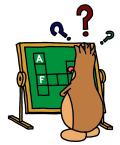 Mit freundlichen GrüßenPhilosophieren in der Nussknacker-AGLiebe Eltern,Philosophieren als Unterrichtsmethode ist eine Kombination aus gemeinsamem und individuellem Denken. In jedem Kopf werden andere Gedanken gedacht.In unserer AG versuchen wir, miteinander über das Denken und die Tücken der Sprache zu sprechen. Damit wollen wir diese individuellen Vorgänge sichtbar machen und versuchen, gemeinsam daraus schlau zu werden.Ausgangspunkt ist das Stellen offener Fragen: z.B. „Woher weiß der Apfelkern, dass er ein Apfelbaum werden soll?“So kann das Philosophieren mit Kindern zu einer Verbesserung der Denkfähigkeit führen. Sie lernen, logische Schlussfolgerungen zu ziehen, Fehlschlüsse zu erkennen, Aussagen auf Argumente zurückzuführen und Widersprüche aufzudecken. Besonders bei begabten Kindern werden dadurch die Kreativität und die Fantasie gefördert sowie die Ich-Identität gestärkt. Weiterhin werden durch philosophische Gespräche die kindliche Kommunikationsfähigkeit sowie die Akzeptanz verschiedener Konfliktlösungen gefördert.Falls Sie noch Fragen zur AG haben, können Sie sich gerne bei mir melden (05224/2049).Der Beginn der AG wird Ihrem Kind von derKlassenlehrerin oder dem Klassenlehrer mitgeteilt. Sie findet jeweils            in der      Stunde statt.Mit freundlichen Grüßen4.8 Leistungsbewertung4.8.1 GrundlagenDie Grundschule Enger möchte dazu beitragen, bei allen Kindern die Bereitschaft und die Fähigkeit zu entwickeln, Leistungen zu erbringen. Dabei gehen die Lehrkräfte einerseits davon aus, dass Kinder lernen und auch etwas leisten wollen. Andererseits können nicht alle Kinder zum gleichen Zeitpunkt und im gleichen Zeitraum gleiche Leistungen erreichen, da die Leistungsfähigkeiten der Grundschulkinder von Beginn an sehr unterschiedlich sind. Deshalb werden bei jedem Kind immer wieder die persönliche Entwicklung und der individuelle Lernzuwachs beobachtet und dokumentiert. Auf diese Weise verschaffen sich die Lehrerin und Lehrer eine Grundlage, auf der differenzierter Unterricht vorbereitet und individuelles Lernen jedes einzelnen Kindes gesichert werden soll. Es geht in der Grundschule besonders darum, die Lern- und Leistungsbereitschaft der Kinder über einen möglichst langen Zeitraum zu erhalten und jedes Kind individuell zu fördern. 4.8.2 NotenIn der Schuleingangsphase wird auf Zensuren verzichtet. Mit Beginn des zweiten Schulhalbjahres Klasse 3 werden die einzelnen Leistungserhebungen mit Noten bewertet. Grundlage der Notengebung ist eine für alle Fächer geltende Leistungsbeurteilung nach Prozenten. 4.8.3 Form der ZeugnisseSeit dem Schuljahr 2014/2015 schreibt das Kollegium der Grundschule Enger für die Jahrgänge 1 – 3 kompetenzorientierte Rasterzeugnisse. Ab dem zweiten Schulhalbjahr in Klasse 3 werden diese um Noten ergänzt. Klasse 4 erhält reine Notenzeugnisse, im ersten Halbjahr darüber hinaus eine begründete Empfehlung für die Schulform, die für die weitere schulische Förderung und Forderung am besten geeignet erscheint. Die sogenannten Rasterzeugnisse sind aussagekräftig und fußen direkt auf den zu erwerbenden Kompetenzen, die in den Lehrplänen des Landes NRW verankert sind. Über die einzelnen Fächer hinaus werden auch Angaben zum Sozial- und Arbeitsverhalten beschrieben. Jeder Bereich wird in den Kategorien `(fast) immer´, `überwiegend´, `teilweise´ und `selten´ bewertet. Für jedes Fach gibt es die Möglichkeit, ergänzende Hinweise zu geben.4.8.4 BewertungsgrundlagenFür die einzelnen Unterrichtsfächer gelten die Beschlüsse der jeweiligen Fachkonferenzen zur Leistungsbewertung, um eine einheitliche Leistungsbewertung innerhalb der Bereiche zu ermöglichen. In den Fächern Deutsch und Mathematik werden in den Jahrgängen Parallelarbeiten geschrieben. In den Klassen 3 und 4 werden zusätzlich nach Absprache in den Jahrgangsteams schriftliche Wissensüberprüfungen in den Fächern Sachunterricht und Englisch geschrieben. Auch diese laufen parallel.4.9 BeratungUm Kinder effektiv fördern und fordern zu können, ist die Beratung der Eltern ein wichtiger Bestandteil unserer Arbeit. Es ist dem Kollegium ein Anliegen, bei den Eltern ein nachhaltiges Gefühl der Zufriedenheit zu erreichen. Sie sollen sich umfassend, gewissenhaft und kompetent beraten fühlen. Gegebenenfalls werden auch externe Beraterinnen und Berater in Anspruch genommen oder den Eltern diese Beratungseinrichtungen empfohlen. Derzeit beraten wir vornehmlich Eltern und Schülerinnen und Schüler zweimal jährlich. Die individuellen Lern- und Entwicklungsgespräche finden im Frühling und im Herbst statt. Zusätzlich bieten wir zu den wöchentlichen Beratungsstunden, die jede Kollegin und jeder Kollege anbietet, Sprechzeiten nach der Zeugnisausgabe an.4.9.1 Individuelle Lern- & EntwicklungsgesprächeIm Schuljahr 2018/2019 hat das Kollegium ein Konzept für `Individuelle Lern- & Entwicklungsgespräche´ erarbeitet, das neben einer aktiven Beteiligung der Eltern auch die Schülerinnen und Schüler stärker mit einbindet. Dafür füllen alle Schülerinnen und Schüler (in der Schule) einen Selbsteinschätzungsbogen aus, der anschließend von den Kolleginnen und Kollegen gegengezeichnet wird und im späteren Gespräch Gegenstand der Beratung ist. Darüber hinaus bekommen die Eltern im Vorfeld der Gesprächstermine einen Fragebogen, auf dem sie kurz eine persönliche Einschätzung der schulischen Situation ihres Kindes notieren sollen. Auch hierauf wird im Beratungsgespräch Bezug genommen. Unter Einbeziehung der in vielen Fällen erarbeiteten individuellen Entwicklungspläne (s.u.) ist somit eine breite Grundlage für eine eingehende und auf die einzelnen Schülerinnen und Schüler zugeschnittene Beratung möglich, die jedes einzelne Kind für sich in den Blick nimmt. So können gemeinsam passgenaue Ziele formuliert und verfolgt werden. Die jeweiligen Vereinbarungen werden dokumentiert, von allen Beteiligten unterschrieben und in einer Schülermappe über die gesamte Grundschulzeit hinweg gesammelt. Diese Mappen werden den Schülerinnen und Schülern am Ende ihrer Grundschullaufbahn mit auf den Weg gegeben.4.9.2 Individuelle EntwicklungspläneFür viele Schülerinnen und Schüler schreiben die Lehrerinnen und Lehrer der Grundschule Enger individuelle Entwicklungspläne. Diese werden jeweils zu den Individuellen Lern- & Entwicklungsgesprächen und den Zeugnissen geschrieben und evaluiert, wenn die Leistungen in mindestens einem Bereich den Anforderungen nur knapp oder nicht entsprechen. Die individuellen Entwicklungspläne sollen alle Beteiligten dabei unterstützen, eventuelle Schwächen einzelner Kinder näher zu durchleuchten und zu benennen und durch die kleinmaschige Analyse der Schwierigkeiten Lösungsansätze aufzeigen, die Abhilfe schaffen können. Dafür werden zusätzlich Verantwortlichkeiten für einzelne Maßnahmen festgelegt und durch Unterschrift aller Beteiligten verbindlich vereinbart. Mit Hilfe dieser individuellen Entwicklungspläne wollen wir eine enge und vertrauensvolle und damit erfolgreiche Zusammenarbeit zwischen Schule und Elternhaus erreichen, um möglichst allen Schülerinnen und Schülern einen wirklichen Lernerfolg zu sichern. Grundlage sind auch hier die zu erwerbenden Kompetenzen. Dabei wird für jede noch nicht erworbene Kompetenz überlegt, mit welcher Maßnahme ein Erreichen möglich erscheint und wer für die Umsetzung verantwortlich zeichnet. Hier werden (Fach-)Lehrerinnen und Lehrer, Elternhaus sowie außerschulische Partner benannt, die die Umsetzung in die Hand nehmen. Teilweise werden auch Schülerinnen und Schüler selbst konkret mit einbezogen. Als Gradmesser für das Erreichen der Kompetenzen werden Indikatoren benannt.4.10 Leitfaden zum Umgang mit UnterrichtsstörungenUnterrichtsstörungen gehören zum schulischen Alltag. Aufgrund der massiven Zunahme an Störungen hat sich das Kollegium der Grundschule Enger bereits vor Jahren auf den Weg gemacht, einen einheitlichen und konsequenten Umgang damit zu vereinbaren. Konsequenz-Pyramide1	F(reundlich) – D(eutlich) – H(arsch)2	Vier – Augen - Gespräch mit Aufzeigen der Konsequenz3	Zeiträuberkarte mit Rückmeldung der Erziehungsberechtigten4	kurzfristiger Ausschluss aus der Lerngruppe / Option: Schriftliche oder fernmündliche Mitteilung an die Erziehungsberechtigten5	Mehrarbeit im Rahmen des Bußgeldkataloges oder Aufarbeiten von Unterrichtsinhalten (in Absprache in den Klassen / Verwaltung, Erziehungsberechtigte informieren)6 	persönliches Gespräch mit vorheriger schriftlicher Einladung mit Erziehungsberechtigten durch die Klassenleitung (Aktennotiz)7	Gespräch mit vorheriger schriftlicher Einladung mit Erziehungsberechtigten und Klassenleitung durch die Schulleitung (Aktennotiz)8	Klassenkonferenz (=> Ordnungsmaßnahme)9	Einbezug externer Hilfssysteme (Polizei, Erziehungsberatungsstelle, Schulpsychologe, Förderschule)5. Den Übergang gestalten5.1 Ein Schulkind werdenDie wichtigsten `Stationen’ – kurz chronologisch zusammengefasst: - Im Herbst findet ein „Nachmittag der offenen Tür“ statt – hier haben Eltern und werdende Schulanfänger die Möglichkeit, sich die Schule anzusehen, in einzelne Klassenräume zu gucken (Jahrgänge 1/2) und mit den Klassenlehrerinnen oder -lehrern der Schuleingangsphase sowie die Sozialpädagogin und einer Sonderpädagogin über den Unterricht und den Schulalltag ins Gespräch zu kommen. Ergeben sich weitere Fragen der Eltern, sind sie dem Schulleiterteam im Büro herzlich Willkommen.- Die neuen Schulanfänger werden Anfang November von ihren Eltern angemeldet. Die Sozialpädagogin und die Schulleiterin nehmen dabei jedes Kind genau in den Blick: Hierfür werden jeweils bis zu sechs Kinder (möglichst aus einer KiTa) für eine Stunde eingeladen. Die Sozialpädagogin durchläuft eine stets gleiche `Probestunde´ mit allen Kleingruppen, während die Schulleiterin als Beobachterin fungiert und nach gleichem Schema Notizen anfertigt. Dabei wird besonders auf die sprachlichen Fähigkeiten, die Motorik und soziale Kompetenzen geachtet. Anschließend suchen die Sozialpädagogin und die Schulleiterin alle Kindertages-stätten auf, aus denen im darauffolgenden Sommer Kinder zu unserer Schule kommen werden, um sich mit den Erzieherinnen über die Kinder auszutauschen; selbstverständlich finden diese Gespräche nur mit dem ausdrücklichen Einverständnis der Eltern statt. Zuvor im `Probeunterricht´ beobachtete Auffälligkeiten werden hier entweder bestätigt oder aber entkräftet. In jedem Falle sucht die Schulleiterin das Gespräch mit den Eltern aufgefallener Kinder, um Wege aufzuzeigen, die den Schuleinstieg erleichtern können. Dabei geht es sowohl um Sprachdefizite als auch um Verhaltens- sowie motorische Auffälligkeiten und Fragen zum vermuteten Lernerfolg. Einige Kinder haben aufgrund individueller körperlicher oder geistiger Beeinträchtigungen bereits in der Kindertagesstätte einen sogenannten Integrationsplatz. Diesen Kindern gilt unsere besondere Aufmerksamkeit und mit ihren Eltern treten wir in engen Kontakt, um weitere Fördermöglichkeiten bis zum Schulanfang und darüber hinaus zu beraten. Weitere wichtige Aspekte der gewonnenen Kenntnisse sind die Klasseneinteilung und die zu bestellenden Lernmittel. Ist absehbar, dass ein Kind nicht erfolgreich mit den an unserer Schule üblichen Materialien lernen können wird, bestellen wir solche Lernmittel, von denen wir davon ausgehen, dass sie individuelle Lernerfolge ermöglichen werden.- Zwischen Dezember und Frühjahr finden die schulärztlichen Untersuchungen statt. Eingehende Gespräche mit der untersuchenden Kinderärztin bringen weiteren Aufschluss über eventuelle Bedarfe einzelner Kinder. Rückstellungen werden nur aus erheblichen gesundheitlichen Gründen in Absprache mit der Amtsärztin vorgenommen. Zurückgestellte Kinder verbleiben für ein weiteres Jahr im Kindergarten.- Auf dem ersten Informationsabend für die Eltern der Schulanfänger im Juni werden die Klasseneinteilung und –leitung des kommenden Schuljahres bekannt gegeben und vorgestellt sowie `brennende’ Fragen der Eltern beantwortet.- Vor den Sommerferien besuchen die `neuen´ Schulkinder für eine Doppelstunde unsere Schule. Sie werden von den Paten und ihren neuen Klassenlehrerinnen oder -lehrern auf dem Schulhof begrüßt und nehmen anschließend klassenweise am Unterricht teil. Sie lernen hierbei ihren zukünftigen `Lebensraum Schule’ inklusive neuer Klassenkameradinnen und           -kameraden kennen.5.2 Übergang in Klasse 5Die Wahl der weiterführenden Schule ab Klasse 5 obliegt den Eltern. Uns als Grundschule liegt viel daran, von Anfang der Grundschulzeit an mit ihnen ins Gespräch über ihre Kinder zu kommen und zu bleiben. So gelingt eine gute Beratung, an deren Ende die von der Grundschule Enger auszusprechende Empfehlung im Einvernehmen getroffen werden kann. Zu den Grundlagen der Beratungen s.o.Für Schülerinnen und Schüler, die einen sonderpädagogischen Förderstatus haben, beraten die Klassenlehrerinnen und -lehrer und Sonderpädagoginnen und -pädagogen neben den Eltern gemeinsam mit dem Schulamt, welche Schulform und letztendlich auch, welche konkrete Schule ab Klasse 5 zuständig sein wird. Die entsprechenden Gutachten werden bereits im Herbst vor dem Übergang geschrieben, mit den Eltern besprochen und an das Schulamt weitergeleitet.Nach der Aufnahmebestätigung durch die weiterführende Schule treten die jeweils beteiligten Kollegien in Kontakt, um die aufnehmenden Kolleginnen und Kollegen bestmöglich auf ihre neuen Schülerinnen und Schüler vorzubereiten. Die weiterführenden Schulen laden ihrerseits während des 5. Schuljahres die ehemaligen Klassenlehrerinnen und -lehrer ein, um sich über die Lernerfolge auszutauschen. Diese nachträglichen Beratungen erleichtern uns wiederum die nächsten Empfehlungen, weil die Anforderungen und Erfüllungen dort nochmals detailliert erörtert werden. So kommen diese Beratungen allen zugute.6. Schulleben gemeinsam gestaltenWie jede andere Schule auch, lebt die Grundschule Enger vom Miteinander, von gemeinsamen Aktionen und Veranstaltungen, die über den normalen Unterrichtsalltag hinausgehen. Zu diesem Bereich gehören sowohl Arbeitsgemeinschaften, die zwar von der Schule organisiert, nicht aber zwingend durch sie ausgerichtet werden, ebenso wie die Beteiligung an städtischen Aktivitäten und Ähnlichem. Dabei können wir auf die aktive Unterstützung durch den       Förderverein setzen, der einige Veranstaltungen in Eigenregie durchführt.6.1 Gesunde ErnährungGesunde Ernährung wird in der Schuleingangsphase regelmäßig im Rahmen des Sachunterrichts thematisiert (siehe Arbeitsplan SU und Themenordner). Dazu gehören hauptsächlich die Themen `Obst und Gemüse jeden Tag´; `Wasser – der beste Durstlöscher der Welt´; `Die Ernährungspyramide´; `Die Lebensmittelgruppen´; `Der Weg der Nahrung´.In Klasse 4 wird dieses Thema nochmals durch das EDEKA – Projekt aufgegriffen. Der Bereich Ernährung wird durch ein abwechslungsreiches gesundes Frühstück und ein gemeinsames Kocherlebnis vertieft. Die weiteren Bereiche dieses Projekts sind `Bewegung und Spiele´ sowie `Verantwortung am Beispiel Fischfang´. Wir legen großen Wert auf ein gesundes Schulfrühstück (belegte Brote, Obst, Rohkost u.ä.), das in einer angemessenen Atmosphäre nach der ersten großen Pause und nach dem Händewaschen in der Klasse gemeinsam eingenommen wird. Die Schülerinnen und Schüler dürfen mehrmals am Schulvormittag Getränke zu sich nehmen.  6.2 Walking BusNeben gesunder Ernährung freuen wir uns über alle Schülerinnen und Schüler, die zu Fuß zur Schule kommen. Dies entspannt zum einen die Parksituation rund um die Grund- und auch die Realschule, zum anderen ist Bewegung vor Schulbeginn ebenfalls von großem Vorteil. Dank engagierter Eltern können die Passagiere auf verschiedenen Linien des Walking Bus´ schon vor dem Unterricht Neuigkeiten untereinander austauschen. Sie kommen wach in der Schule an, haben im Unterricht weniger das Bedürfnis, sich zu unterhalten, können konzentrierter arbeiten und haben sich schon einmal `sportlich´ betätigt.6.3 Energy-Kids - ein Deeskalationsmodell Seit dem Schuljahr 2000/2001 gibt es in Zusammenarbeit mit dem Ev. Kinder- und Jugendzentrum Enger (Zebra) das Projekt der „Energy-Kids – für ein zivilcouragiertes Miteinander auf dem Pausenhof der Grundschule Enger“. Im Frühjahr jeden Schuljahres werden in den 3. Klassen jeweils 6 Kinder (3 Mädchen und 3 Jungen) von der Klassengemeinschaft als Energy-Kids gewählt. Bis zu ihrem Einsatz nach den Sommerferien werden sie in einem speziellen Deeskalationstraining im Jugendzentrum zu Streitschlichtern, den sogenannten Energy-Kids, ausgebildet. Dazu gehören zwei 4-stündige Trainingsmodule im Zebra, die vom Deeskalationstrainer und Leiter des Zebras, Bernd Rammler, und einer ausgebildeten Lehrkraft der Grundschule geleitet werden. Die Module beinhalten eine Auseinandersetzung der Kinder mit dem Thema Gewalt. Es geht um die Vorbereitung auf den konkreten Einsatz, um ein Erkennen und Benennen von Konflikten und Gewaltsituationen und eine Überprüfung eigener Positionen zur Gewalt. Darüber hinaus lernen die Kinder durch verschiedene Übungen, einander zu vertrauen; ein starkes Gruppengefühl wird aufgebaut. Ein Modul findet vor den Sommerferien, das andere direkt nach den Sommerferien statt. Noch vor den Sommerferien findet für die neu gewählten Energy-Kids ein „Huckepack-Training“ auf dem Schulhof der Grundschule statt: Jedes aktuelle Energy-Kid bekommt ein „neues“ Energy-Kid als Partner. Gemeinsam vollbringen sie ca. 4-6 Wochen ihren Dienst, so dass die „neuen“ Energy-Kids durch Beobachtung und Gespräche nicht nur theoretisch sondern auch praktisch auf ihren Einsatz im kommenden Schuljahr vorbereitet werden. Nach dem zweiten Training zu Beginn des neuen Schuljahres beginnt für die Energy-Kids der Einsatz auf dem Schulhof. Er unterteilt sich in einen Hof- und einen Bauwagendienst. Jedes Energy-Kid hat einmal pro Woche Hofdienst und einmal pro Woche Bauwagendienst. In der ersten großen Pause ist der Hofdienst (3-4 Kinder) mit Schärpen und Ausweisen auf dem Schulhof präsent und greift bei Konflikten zwischen Schülerinnen und Schülern vermittelnd ein. So können oft Streitigkeiten durch Gespräche mit den beteiligten Kindern beigelegt werden. Zu den Aufgaben des Hofdienstes gehört es auch, sich um Kinder zu kümmern, denen die Eingewöhnung ins Schulleben schwerfällt oder die offenkundig unglücklich sind. Der Bauwagendienst (etwa 3 Kinder) kümmert sich um die Spielzeugausgabe während der ersten großen Pause. Im dafür bereitgestellten Bauwagen wird Spielmaterial (z.B. Stelzen, Pedalos, Ballspiele, unterschiedliche Bälle, Indiacas, Geschicklichkeitsspiele, Seile, Tischtennisschläger und Bälle) verwaltet und ausgeteilt. Im Ausleih-Buch werden die Kinder und die ausgeliehenen Spielsachen notiert und nach der Rückgabe wieder ausgestrichen.Im Bauwagen befindet sich darüber hinaus das „Ärger-Buch“: Können die Energy-Kids Konflikte nicht lösen oder gibt es andere Probleme und Schwierigkeiten, werden diese im „Ärger-Buch“ notiert, um nicht in Vergessenheit zu geraten.Das „Ärger-Buch“ ist eine wichtige Grundlage für die einmal wöchentlich stattfindenden Treffen der Energy-Kids. Gemeinsam mit der betreuenden Lehrkraft und Bernd Rammler treffen sich die Energy-Kids außerhalb der Schule im Zebra, um ihre Arbeit zu reflektieren. Nach einem kleinen Snack berichten die Energy-Kids der Gruppe über ihre Erfahrungen der letzten Woche. Auch Organisatorisches hinsichtlich der Spielzeugausgabe im Bauwagen sowie des Einsatzplans werden thematisiert. Probleme werden gemeinsam besprochen und diskutiert. Teilweise werden Konfliktsituationen in Rollenspielen aufgearbeitet, um den Energy-Kids Handlungsmöglichkeiten zur Konfliktbewältigung aufzuzeigen. Ungelöste Probleme können dann in den folgenden Tagen durch erneute Gespräche mit den betroffenen Kindern in der Schule bewältigt werden. Auch die Lehrkraft und Bernd Rammler stehen den Energy-Kids für solche Gespräche zur Verfügung. Die Energy-Kids werden auch mit Situationen und Konflikten konfrontiert, deren Bewältigung sie überfordert. Das sind z.B. Schülerinnen und Schüler, die trotz mehrerer Gespräche immer wieder in Konflikte verwickelt sind und bei denen die Energy-Kids an die Grenze ihrer Interventionsmöglichkeiten gelangen. In solchen Fällen schalten sich die verantwortliche Lehrkraft und Bernd Rammler ein und nehmen den Energy-Kids somit die Verantwortung für das Problem ab.Diese kontinuierliche Begleitung und Unterstützung durch die Erwachsenen und der Zusammenhalt innerhalb der Gruppe sind für das Konzept der Energy-Kids enorm wichtig, da die Energy-Kids so die Sicherheit und den Rückhalt erfahren, die sie für ihre Arbeit benötigen.Für den Fall, dass einzelne Kinder immer wieder durch Regelverstöße oder Gewalt auffallen und auch durch wiederholte Gespräche keine Verbesserung erzielt werden kann, ist ein mehrstufiges Sanktionsprogramm unter Einbeziehung weiterer Personen vorgesehen (Führen eines Verhaltensbuches, gemeinnützige Arbeiten, Elterngespräch, Hilfeplan). Dieses ist dann allerdings nicht mehr Aufgabe der Energy-Kids, sondern wird von der verantwortlichen Lehrkraft oder/und Bernd Rammler übernommen.Die Wertschätzung ihrer Arbeit erfahren die Energy-Kids durch verschiedene Maßnahmen. Zu Anfang ihres Einsatzes wird die Polizei Enger ins Zebra eingeladen. Als große „Partner“ der Energy-Kids, die sich auch um ein gewaltfreies Miteinander kümmern, werden Gemeinsamkeiten, aber auch Unterschiede in der jeweiligen Arbeit besprochen und erarbeitet.  Anfang des 2. Halbjahres werden die Energy-Kids als Dankeschön für die geleistete Arbeit vom Förderverein der Schule zu einem gemeinsamen Kino-Nachmittag eingeladen.Am Ende des Schuljahres erfahren die Energy-Kids Wertschätzung für ihren Einsatz durch den Erhalt eines Zertifikats. Die Kinder werden von der Schulleitung, dem Bürgermeister der Stadt Enger, einer Vertreterin oder einem Vertreter der Kirche und der Polizei geehrt. Ein gemeinsames Grillen kurz vor den Sommerferien schließt ihren Einsatz als Energy-Kids ab.Seit Beginn dieser Kooperation wurde die Arbeit der Energy-Kids dreimal durch eine Befragung aller Kinder der Schule evaluiert. Die große Zufriedenheit der Schülerinnen und Schüler mit der Unterstützung durch die Energy-Kids lässt das Projekt stets weiterlaufen.6.4 Jährliche Aktionen6.4.1 AdventsbummelEltern, Kinder und Lehrerinnen und Lehrer der jahrgangsübergreifenden Eingangsklassen nehmen in jedem Jahr am Adventsbummel der Stadt Enger (erstes Adventswochenende) teil. Es werden in einer Hütte des Fördervereins heiße Getränke, selbstgebackene Plätzchen, verschiedene Senfsorten und Marmeladen verkauft. Der Erlös aus den Einnahmen geht den Klassenkassen der teilnehmenden Klassen zu. In der Regel wird damit ein Klassenausflug oder eine besondere Aktion im kulturellen Bereich finanziert. 6.4.2 KirschblütenfestEs ist langjährige Tradition unserer Schule, dass Eltern, Kinder, Lehrerinnen und Lehrer der dritten Jahrgangsstufe jedes Jahr beim Kirschblütenfest der Stadt Enger teilnehmen. In der Hütte des Fördervereins werden von den Eltern Getränke, Kaffee, Kuchen und kleine Snacks verkauft. Diese werden von den Eltern der Jahrgangsstufe gespendet und zum Stand gebracht. Zusätzlich gibt es seit mehreren Jahren eine Tombola. Der Gewinn der Einnahmen wird an die Klassenkassen der dritten Jahrgangsstufe weitergegeben, um z.B. neue Bücher für die Klassenbücherei, einen Ausflug oder eine andere schöne interne Aktion zu finanzieren.6.4.3 MartinsumzugNach Möglichkeit tritt der Chor der Grundschule Enger beim traditionellen Sankt Martinsumzug in der Innenstadt auf. Dafür studieren die Schülerinnen und Schüler unterschiedliche Lieder ein. Momentan findet der Chor aufgrund personeller Engpässe nicht statt.6.4.4 Rigaer BläserZu Beginn der Adventszeit besuchen fünf Musiker aus Riga die Grundschule Enger, um nacheinander zwei Konzerte zu geben. Dabei wird nicht nur einfach vorgespielt, sondern die Bläser stellen ihre Instrumente vor, spielen kleine Soli und beziehen die Schülerinnen und Schüler mit ein. So singen alle gemeinsam überwiegend althergebrachten Weihnachtslieder.Die Finanzierung erfolgt dankenswerterweise durch den Förderverein.6.4.5 AdventssingenMit Beginn der Adventszeit versammeln sich alle Schülerinnen und Schüler sowie Kolleginnen und Kollegen einmal wöchentlich in der Aula, um gemeinsam Advents- und Weihnachtslieder zu singen. Hier werden neben alten auch moderne Lieder gesungen und von Teilen des Kollegiums auf Klavier und Gitarre begleitet.6.4.6 MüllsammelaktionGemeinsam mit dem Heimatverein Enger findet jedes Frühjahr eine Müllsammelaktion mit einer 3. Klasse statt. Dafür treffen sich alle Beteiligten auf der Maiwiese, einem zentralen Platz im Zentrum der Stadt, von wo aus die Schüler unter Begleitung einer Kollegin oder eines Kollegen und Mitgliedern des Heimatvereines in verschiedene Richtungen ausschwärmen, um liegengebliebenen Müll in der Stadt und auf dem Weg zur Schule aufzusammeln. Anschließend treffen sich alle auf dem Schulhof zu einem kleinen Imbiss. 6.5 Arbeitsgemeinschaften6.5.1 ChorFür alle Schüler der 3. Klasse bietet Frau Neetix-Longobardi eine Chor-AG an. Die einstudierten Lieder werden auf sich ergebenden Festen (Schulfest, Sankt Martinsumzug, Adventsbummel) präsentiert. Leider findet die AG momentan nicht statt, da die Kollegin erkrankt ist.6.5.2 TheaterFür Kinder der 3. und 4. Klassen findet an unserer Schule eine Theater-AG unter der Leitung von Frau Biermann-Landwehr statt. Die Kinder treffen sich einmal wöchentlich und studieren dort ein Stück zum Thema „Achtung und Respekt“ ein, welches den Kindern der Schuleingangsphase präsentiert wird. 6.6 Projekte / Vierjahres-RhythmusAn unserer Schule durchlaufen wir im gleichmäßigen Rhythmus vier unterschiedliche Feste/Projekte. So kommt jedes Kind im Laufe seiner Grundschulzeit in den Genuss folgender Aktivitäten:Spiel- und SportfestSponsorenlauf (zur Finanzierung besonderer Ausstattungen, die allen Schülerinnen und Schülern zugutekommen)Projekttage Schulfest6.7 SozialarbeiterinSeit dem 01.11.2019 arbeitet die Schulsozialarbeiterin Frau Johanna Walkenhorst mit einer unbefristeten halben Stelle an unserer Schule. Zu ihren Aufgabenfeldern gehören z.B. die Unterstützung und Beratung von Schülerinnen und Schülern sowie Eltern in schwierigen Lebenslagen, die Förderung des sozialen Lernens und Hilfen bei Konfliktbewältigung, Netzwerkarbeit, die Förderung und Motivation der Schülerinnen und Schüler zur Partizipation am Schulleben.Zurzeit gewinnt Frau Walkenhorst Einblicke in alle Bereiche des Schullebens, um dann in Zusammenarbeit mit dem Kollegium und der Schulleitung ihre individuellen Aufgaben an unserem Standort zu konkretisieren. Noch vor den Sommerferien wird sie ihre Arbeit bei gleichbleibendem Stundenkontingent auf alle Engeraner Grundschulen ausweiten.7. AusblickEs ist uns als Kollegium der Grundschule Enger bewusst, dass wir unser Schulprogramm stetig weiterentwickeln müssen. Deshalb arbeiten wir momentan an folgenden dringenden Themen weiter:7.1 DigitalisierungIm Zuge des digitalen Fortschrittes und des Landesprogrammes `Gute Schule 2020´ hat sich der Schulträger auf den Weg gemacht, alle Engeraner Schulen auf den aktuellen Stand der Technik zu bringen. So soll auch die Grundschule Enger innerhalb der nächsten vier Jahre mit ausreichend WLAN und entsprechender Technik nach dem Vorbild des `Paderborner Modells´ ausgerüstet werden. Zunächst wurden alle Kolleginnen und Kollegen mit einem ihnen auch persönlich zur Verfügung gestellten IPad ausgestattet, um neue Lehr- und Lernmethoden zu entwickeln, vorzubereiten und durchführen zu können. Um die Arbeit soweit voranzubringen, dass auch Schülerinnen und Schüler in absehbarer Zeit mit Tablets in der Schule lernen können, haben wir mit den anderen Engeraner Schulkollegien gemeinsam ein neues Medienkonzept erstellt. Erste Wege sind bereits durch Hospitationen an anderen Schulen (Gesamtschule Hannover; Realschule in Isernhagen) beschritten und erste Lehrerfortbildungen sind zum Thema erfolgt. So können die Kolleginnen und Kollegen auf die neue Unterrichtsvor- und -nachbereitung sowie auf die neuen damit verbundenen Lehrweisen vorbereitet werden.7.2 Individuelle Lern- & EntwicklungsgesprächeWie bereits unter 4.9.1 dargelegt, führen wir seit dem Schuljahr 2018/2019 individuelle Eltern- und Schülerberatung nach einem neuen Konzept durch. Um auf lange Sicht möglichst große Beratungserfolge zur Zufriedenheit aller Beteiligten zu erzielen, haben wir die entwickelten Unterlagen (Selbsteinschätzungsbögen individuell nach Jahrgang; Vorbereitungsbogen für die Eltern; Protokollbogen) nach dem ersten Durchgang evaluiert und je nach Ergebnis angepasst. Wir werden auch zukünftig genau beobachten, welche Auswirkungen dieser Aspekt unserer Schulentwicklung sich im Hinblick auf das erfolgreiche Lernen unserer Schülerinnen und Schüler ergeben und entsprechende Konsequenzen daraus ziehen.7.3 Soziales LernenIn Anlehnung an die im Schuljahr 2016/2017 durchgeführte Projektwoche zum Thema `Respekt´ hat ein eigens dafür auf freiwilliger Basis einberufenes Kollegiums-Team drei auf die Jahrgänge angepasste Unterrichtsreihen zum Bereich `Soziales Lernen´ entwickelt. Bereits mit Beginn des Schuljahres 2018/2019 wurden die ersten Einheiten soweit vorbereitet, dass die Klassenlehrerinnen und -lehrer kontinuierlich in einer Wochenstunde mit den Kindern zu diesem Bereich arbeiten können. Der Wunsch nach dem Thema `Respekt´ entsprang Ende Dezember 2016 dem Kollegium, da vielfaches Fehlverhalten innerhalb der Schülerschaft massiv zu beobachten war. Die Themenwoche brachte erste Erfolge im gegenseitigen Miteinander, jedoch waren nach einiger Zeit wieder Rückschritte der Schulsituation in dieser Hinsicht auszumachen. Hier wollen wir bewusst `den Finger in die Wunde legen´ und uns nicht mit diesem Zustand abfinden. Nr.KürzelNameFunktionStundenzahl1STEva Dorothee SteuerSchulleiterin282PRMarie PreußKonrektorin183ABNicole AbdouKL 4b (Poolkraft)28 4BAAndrea BartlingKL Delfine (GL), AKO185BENadine BergerSozialpädagogin206BLSylvia Biermann-LandwehrKL 4a (GL)287BÖMartina BöskeKL 3d148CWClaudia WilkeKL Bären (GL)289DFDagmar Duscha-FallerKL Maulwürfe2810FISKristina FischerKL 3a2811FLELars FleerVertretungslehrkraft2012FRANina FrankeKL Löwen1813FRIMartina FrickeKL Pinguine2314GNSabine GnechVertretungslehrerin2015HEISonja HeiningKL Hasen2216HUAndrea HunoldFachlehrerin11 (BEM)17MANathalie MaiKL 4c; Vertretungslehrerin2018MEAnke MeißnerKL 3b (GL)2319MÜLNatalie Müllerabgeordnet an GS Belke-St./Bes.15 (BEM)20MÜKristin Münzlangzeit erkrankt2221NIKSina Niedermeyer-KrämerKL 4d; Vertretungslehrerin2022NEEJanne Neetix-LongobardiFachlehrerin (langzeit erkrankt)1823NOLIsabel NolteSonderpädagogin1924OBChristin ObermannFachlehrerinElternzeit25SEUte ScheeleKL 3c2626SBBärbel Schreiber-BarufkeSozialpädagogin i.R.827SNBritta SenstSonderpädagogin2828THSina ThielkeFachlehrerin1229WEAnke WesselsKL Raben2830WITSilke Wittenberg(VOBASOF), Fachlehrerin28 (23)31WKSusanne Wolff-KerstingFachlehrerin1632HERCatherina HerzigLehramtsanwärterin14 (9 BdU)SituationReaktionKonsequenzUNTERRICHTSBEEINTRÄCHTIGUNGEssen im UnterrichtKaugummi kauen ist im Unterricht und in Nachmittagsangeboten verbotenEssen und Trinken nur in Pausen oder L. legt Zeit fest12ToilettengängeMöglichst nur ein Kind pro Klasse und nur in AusnahmefällenErinnern, in den Pausen auf die Toilette zu gehen. 12, ggf. 3Material nicht dabei / bereit habenWochenendhausaufgabe: Ranzen aufräumen, Stifte spitzen, Material auf Vollständigkeit überprüfen12, 3UNTERRICHTSUNTERBRECHUNGZu-Spät-KommenMorgens, nach der Pause, nach dem Sport1Eintrag ins Klassenbuch / in den Kalender, ggf. Minuten sammeln Mehrmals: 2, 3, 4, 5 und 6(9)Dazwischenreden oder -rufen12, 3, 4, 5Clownieren12, 3, 4, 5Nebengespräche, -beschäftigungen12, 3, 4, 5Platzwechsel in der KlasseHerumlaufen in der Klasse12, 3, 4, 5Streit im Unterrichtsituationsangemessen: aufschieben und/oder 2zu gegebener Zeit im Unterricht oder Gespräch aufgreifen3Hausaufgaben fehlennacharbeitendokumentierenbeim 3. Mal im Monat: 3, ggf. 5, 6, 7UNTERRICHTSVERHINDERUNGMaterial unvollständig1schriftlicher Vermerk2, 3, 4, 5 keine Teilnahme am SportunterrichtNicht telefonieren!Anweisungen ignorieren1 nur DH!!2, 3, 4, 5Wutausbruch/Weinkrampf2 oder 3 je nach SituationVERHALTENSAUFFÄLLIGKEITLügen26, 7ggf. 8, 9Falsches Verhalten auf den Toiletten2  sauber machen nach Rücksprache mit den Erziehungsberechtigten5, 6, 7, 8ggf.9Arbeitsverweigerung34, 5, 6, 7 und 8ggf.9Verbale und körperliche Gewalt3 (4 nach Hause)5, 6 und 7 ggf. 8, 9Massives Stören des Unterrichts3 (4 nach Hause)5bei Wiederholung 6, 7 ggf. 8Unangemessenes Konfliktverhaltenz.B. Schmollen, Weinen, Verweigern, …2 (3)6, 7ggf. 9Unerlaubtes Verlassen des Klassenraums oder des Schulgeländes4 (ggf. 9)5, 6, 7, 8, 9VERHALTENSSTÖRUNGENVerhalten, das automatisiert und übersituativ ist z.B. Aggression, ADHS, Verweigerung, Zwangsstörungen, …Genaue Dokumentation des Fehlverhaltens = Zahlen, Daten, Fakten (Keine Diagnose!)6, 7, 8ggf.  9STRAFTATENDiebstahl, Erpressung, Vandalismus, Körperverletzung, Nötigung, Mobbing2 und 3 (nach Hause)6, 7, 8ggf. 9